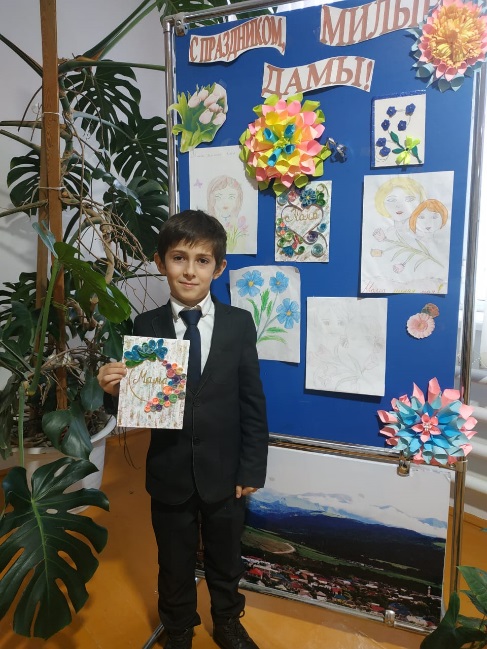 В целях эстетического воспитания учащихся, формирования морально-эстетических идеалов подрастающего поколения активистами РДШ «Новое поколение» провели акцию «Незабудка». Активисты организовали конкурс поделок «Незабудка» среди 3-4 классов. Учащиеся приняли активное участие в конкурсе. На конкурсе были представлены поделки из глины, бумаги, бисера, квиллинга, пластилина, аппликации из гофрированной бумаги. Жюри оценила все работы: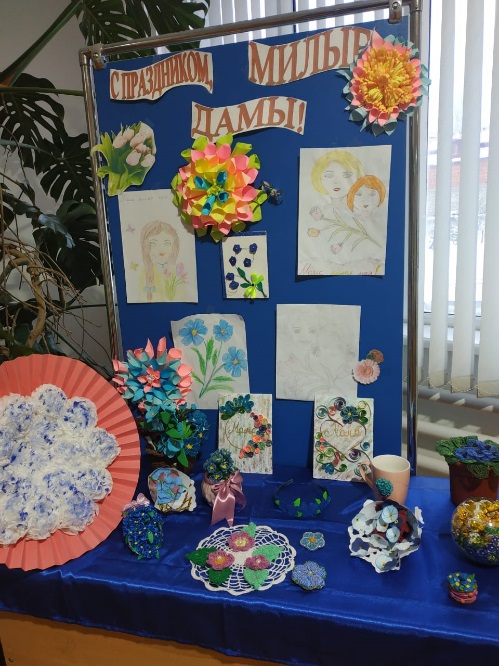      3 класс1 место – Азизова Зумруд 3 «б»2 место – Закарьяев Саидмагомед 3 «б», Мутуева Хадижат 3 «б» 3 место – Ганаматов Ильяс 3 «б», Абдубасиров Саид 3 «б»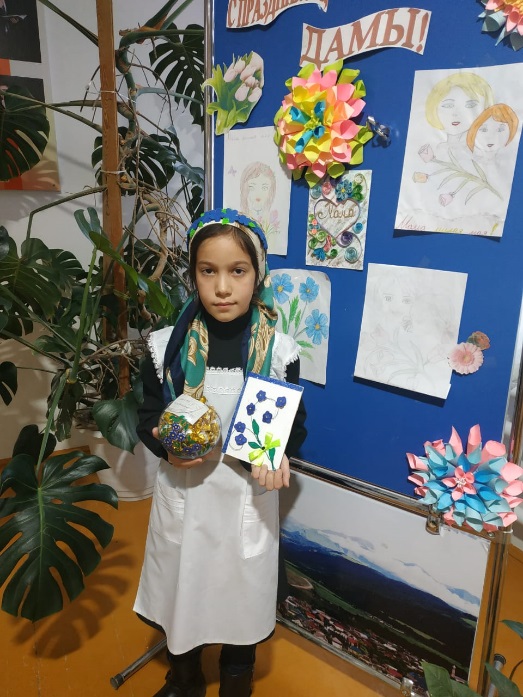 4 класс1 место – Назаева Аминат 4 «б»2 место – Хайрулаев Аюб  4 «а», Ибрагимова Аминат 4 «б»3 место – Маликов Магомед 4 «а», Абдубасиров Магомедариф – 4 «б»Поздравляем всех победителей! Желаем дальнейших успехов!